BRANDON HIGH SCHOOL
GIRLS VARSITY BASKETBALLBrandon High School Girls Varsity Basketball falls to Kearsley High School 75-31Tuesday, February 13, 2018
7:00 PM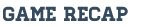 The Lady Blackhawks went on the road to battle Kearsley High School on Tuesdaynight, falling by the final score of 75-31. Brandon fought hard, but had a difficult time matching the Hornets speed and athleticism. Emma Hill led the Hawks with 9 points, and Cameron Harden added 7.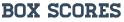 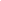 